Doreen Primary School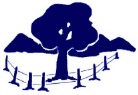 on-site attendance form (TERM 3, 2021)(TERM 3, 2021)Student/s name: Student/s date of birth: Student/s year level (P-10): Victorian government schools will commence remote and flexible learning from UNLIKE OTHER LOCKDOWNS, YOU WILL BE NOTIFIED IF THERE IS A PLACE FOR YOUR CHILD. This means applications must come in BEFORE the day you apply for. Proof of the inability of your child to be supervised will be asked for.My child/ren will attend on-site learning as:  My child/ren is/are not able to be supervised at home and no other arrangements can be made as both parents/carers are authorised workers OR My child/ren is/are experiencing vulnerability.OR My child/ren has/ have a disability and cannot learn from home.  By submitting this form, I declare that my child/ren is/are well and I will collect my child/ren as soon as is practicable upon the request of the school if my child becomes unwell.Dates required:Please note you need to complete this process weekly to ensure adequate staffing onsite. PREVIOUS ATTENDANCE DOES NOT GUARANTEE PLACES THIS TIME.Emergency contact details:Name:Phone:Relationship: Parent/Guardian name: Signature: Date: Parent/Guardian name: Signature: Date: 